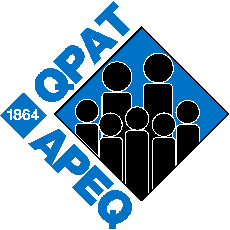 Objet : Avis de report de vacancesMadame ou Monsieur,Mon congé de maternité, de paternité ou d’adoption coïncide en partie avec la période estivale (ou la relâche). Veuillez considérer la présente comme un avis de report de ___ jours, qui s’échelonneront alors du __________ au __________ inclusivement, le tout conformément à la clause 5-13.22.Je vous prie d’agréer, Madame ou Monsieur, mes salutations distinguées.NomAdresse postalec. c. : syndicat local